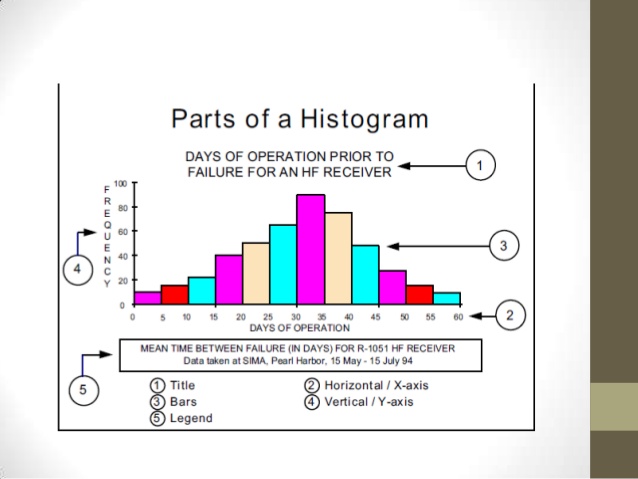 1:2:3:4:Intervals: 